The witness of the Holy Ghost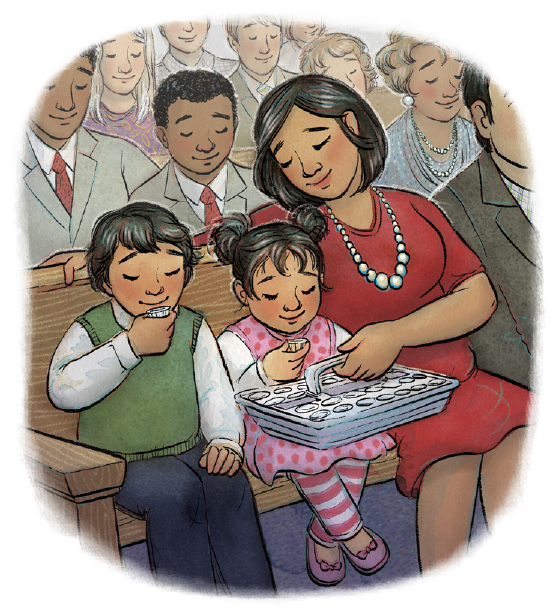 As borne by those who knowHas lifted me again to thee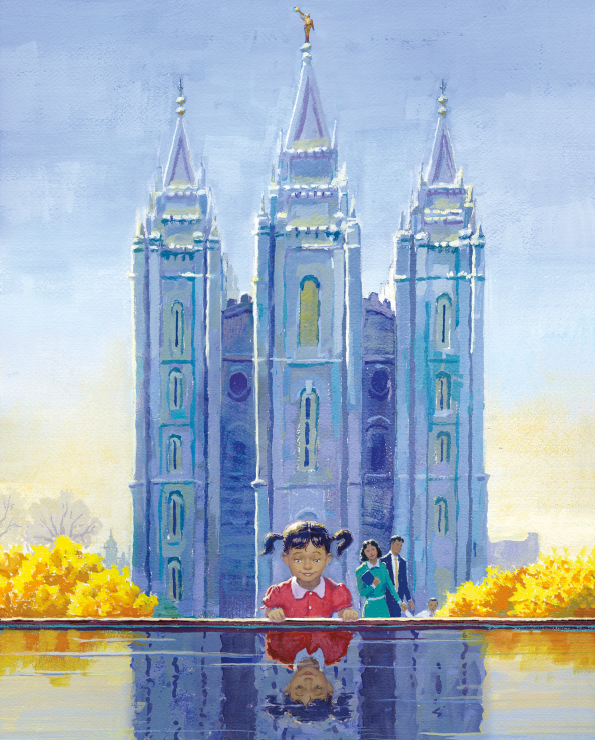 O Father of my soulI know that thou art in the heav’n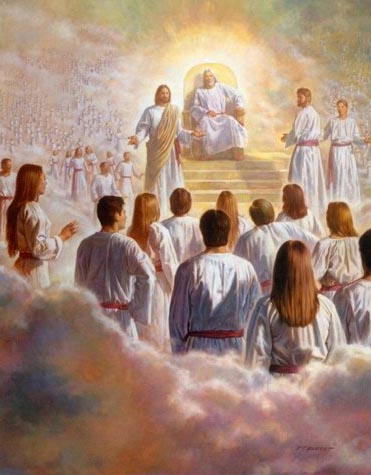 I know the Savior reignsI know a prophet speaks to us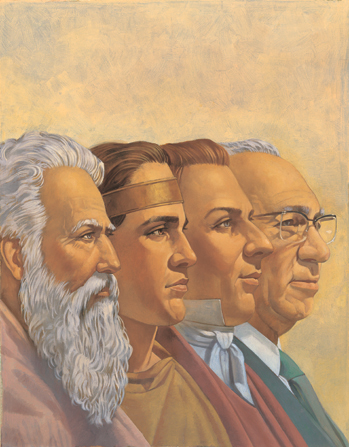 For our eternal gainMy eyes are wet My heart is full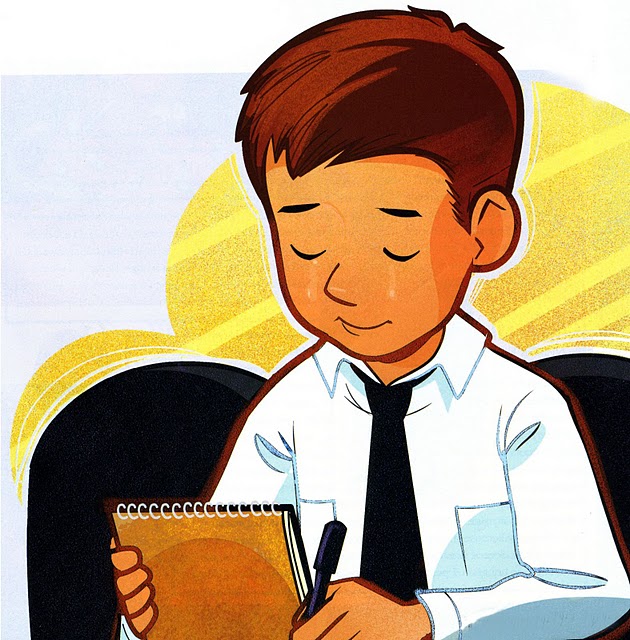 The Spirit speaks todayO Lord, wilt thou my life renew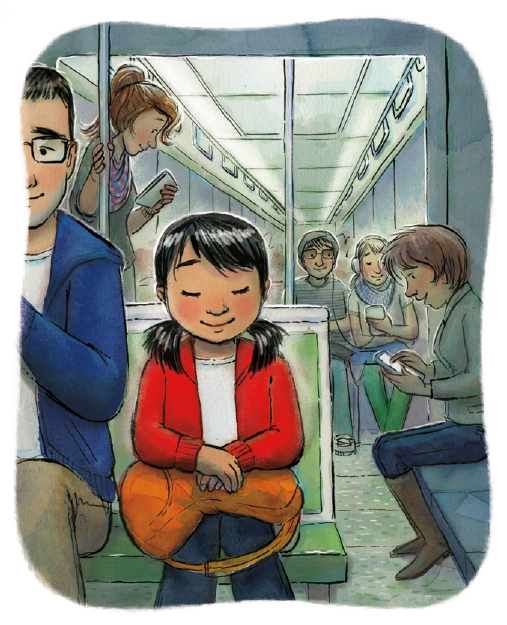 And in my bosom stayAs testimony fills my heart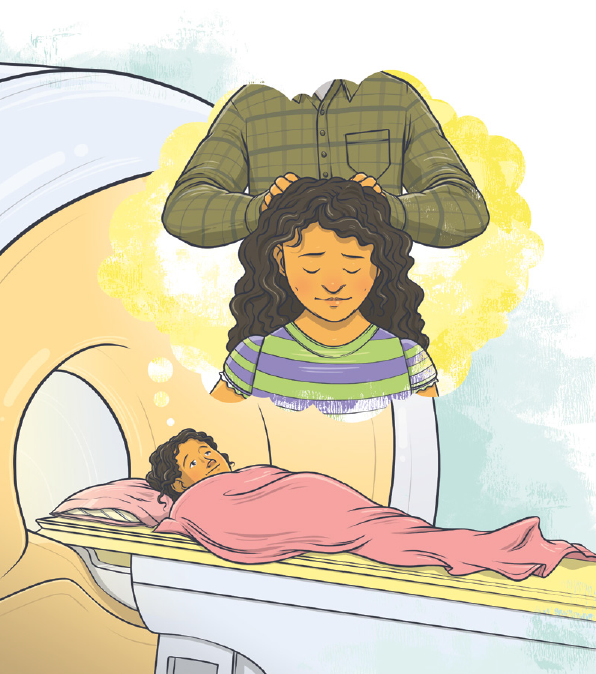 It dulls the pain of daysFor one brief moment heaven’s view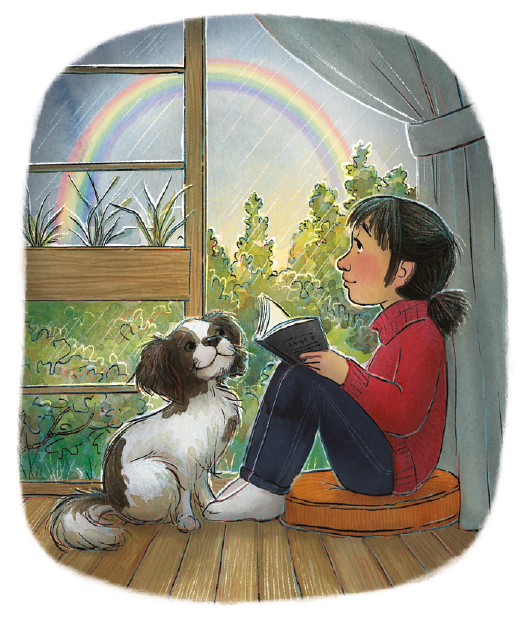 Appears before my gaze